17 G2EnglischFr. Elle4 Wochenstundentasks for week 1: revision / exam preparation part 1:1) In your life you have already taken hundreds of tests. What was your best and your worst experience?2) How accurately do you think these tests can represent a student´s knowledge and abilities?3) Discuss whether final exams should be reduced in importance or abolished entirely.  (ca. 300 words) Send your composition via mail: ariana.elle@sbbz-szm.de. Due by Sunday, 22.3.20, 6pm. Evaluation possible. part 2: grammar exercises: singular and plural  – see next page(key / solutions available online next week)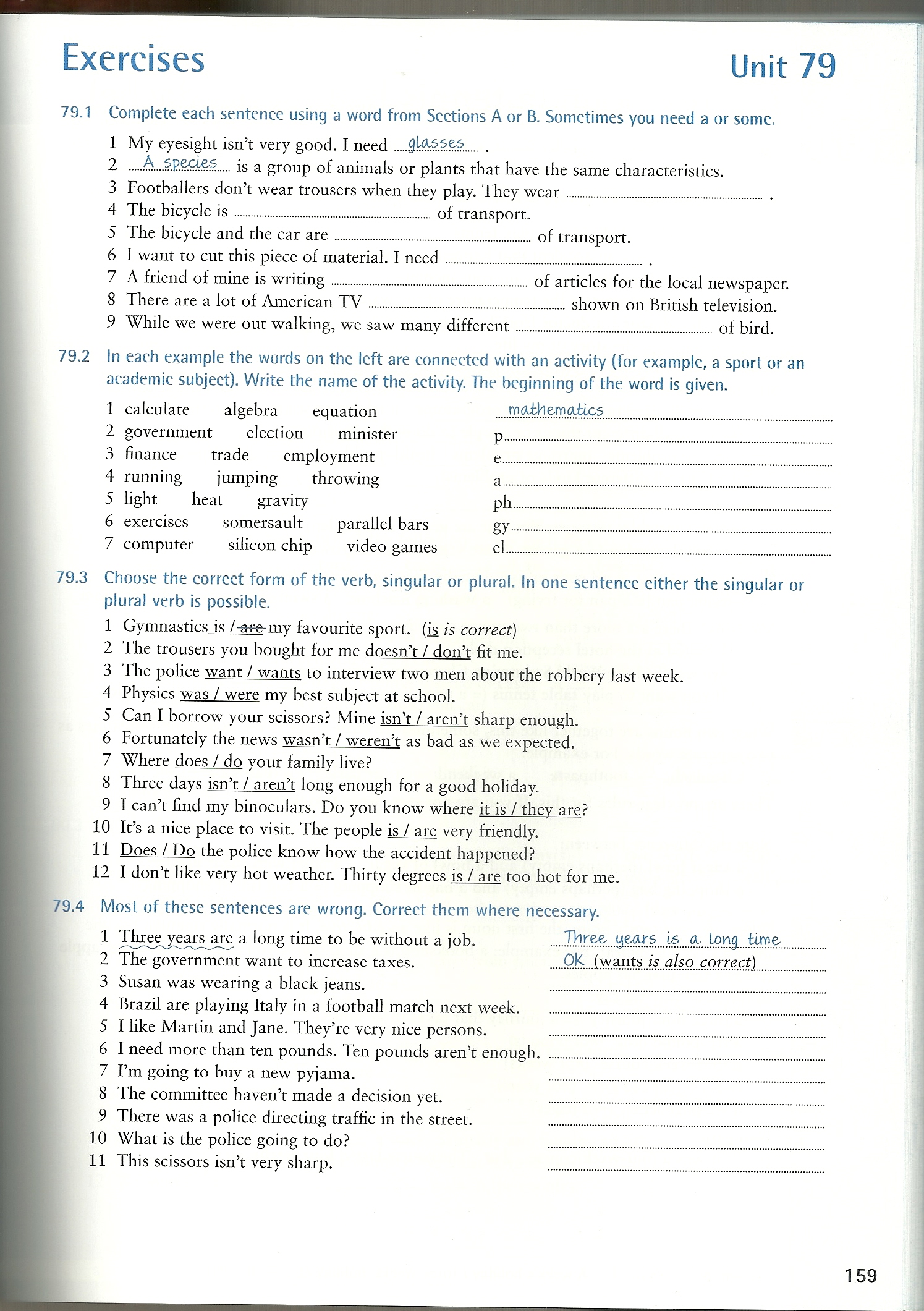 